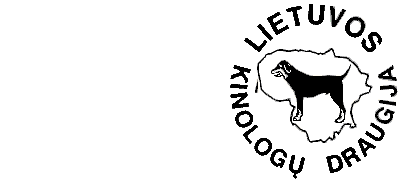 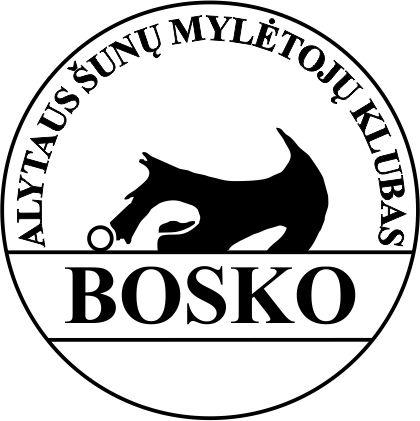 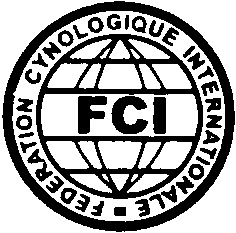 ALYTAUS ŠUNŲ MYLĖTOJŲ KLUBAS ,,BOSKO“BH/VT Registracija / EntryVedlysHendlerSavininkasOwnerŠuns vardasName of the dogVeislėBreedKilmės dok. nr.Studbook and pedigreeIdentifikacijos nr.Microchip No.Gimimo dataDate of BirthEgzaminasExamVaržybosCompetitionPradedantiejiBeginners